Зачем книга нужна мозгу? Есть ли с точки зрения мозга альтернатива книге сейчас или может ли она появиться в будущем? Есть ли разница в восприятии бумажной или электронной книги мозгом? Какие авторы и книги о мозге могут дать наиболее полезные представлении об этом удивительном органе, для более эффективного его использования в будущем? Эмоции во время чтения книги и настоящие переживания - есть ли принципиальная разница между ними и в чём она может заключаться?Подробная информация о других мероприятиях Книжного Салона на сайте spbbooksalon.ru и bookvoed.ru«Книга и мозг»Интерактивное интервью о роли и влиянии книги на развитие человеческого мозгаДата: 	28 мая, субботаВремя: 	13:00 – 14:30Место: 	Манежная площадь, д. 2. Выставочный центр «Михайловский Манеж», Конференц-зал №1Количество участников: около 200 человек«Книга и мозг»Интерактивное интервью о роли и влиянии книги на развитие человеческого мозгаДата: 	28 мая, субботаВремя: 	13:00 – 14:30Место: 	Манежная площадь, д. 2. Выставочный центр «Михайловский Манеж», Конференц-зал №1Количество участников: около 200 человекГости:Гости: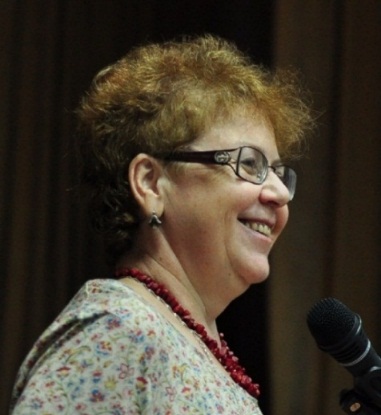 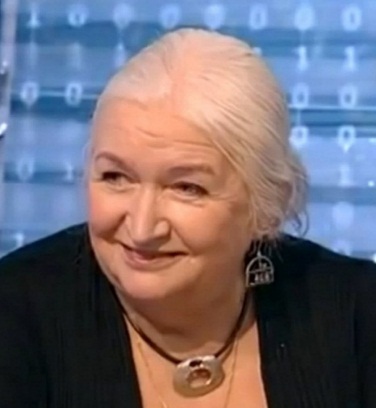 Казакова Елена Ивановна профессор НИУ ВШЭ в Санкт-Петербурге, доктор педагогических наук, профессор кафедры образовательного менеджмента Санкт-Петербургского государственного университета, член Совета по образовательной политике при Комитете по образованию г. Санкт-Петербурга.Автор книги «Основные приемы и технологии в работе тьютора».Черниговская Татьяна Владимировнадоктор филологических наук, доктор биологических наук, профессор Санкт-Петербургского государственного университета, российский учёный в области нейронауки и психолингвистики, а также теории сознания.  Заслуженный деятель науки РФ. В 2006 году избрана иностранным членом Норвежской академии наук.  Автор книги «Чеширская улыбка кота Шрёдингера: язык и сознание» а также более 300 научных работ в ведущих отечественных и в зарубежных изданиях.Модератор: Котов Денис Алексеевич – основатель и генеральный директор Петербургской книжной сети «Буквоед», общественный деятель.Круг вопросов:Модератор: Котов Денис Алексеевич – основатель и генеральный директор Петербургской книжной сети «Буквоед», общественный деятель.Круг вопросов: